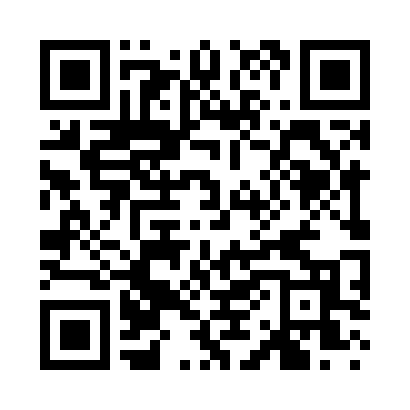 Prayer times for Coward, South Carolina, USAWed 1 May 2024 - Fri 31 May 2024High Latitude Method: Angle Based RulePrayer Calculation Method: Islamic Society of North AmericaAsar Calculation Method: ShafiPrayer times provided by https://www.salahtimes.comDateDayFajrSunriseDhuhrAsrMaghribIsha1Wed5:146:291:164:598:039:192Thu5:136:281:164:598:049:203Fri5:126:271:164:598:059:214Sat5:106:261:164:598:069:225Sun5:096:251:164:598:069:236Mon5:086:251:164:598:079:247Tue5:076:241:164:598:089:258Wed5:066:231:154:598:099:269Thu5:056:221:154:598:099:2710Fri5:046:211:154:598:109:2811Sat5:026:201:154:598:119:2912Sun5:016:191:154:598:129:3013Mon5:006:191:155:008:129:3114Tue4:596:181:155:008:139:3215Wed4:586:171:155:008:149:3316Thu4:576:161:155:008:159:3417Fri4:576:161:155:008:159:3518Sat4:566:151:155:008:169:3619Sun4:556:151:165:008:179:3720Mon4:546:141:165:008:189:3821Tue4:536:131:165:008:189:3922Wed4:526:131:165:018:199:4023Thu4:526:121:165:018:209:4024Fri4:516:121:165:018:209:4125Sat4:506:111:165:018:219:4226Sun4:506:111:165:018:229:4327Mon4:496:101:165:018:229:4428Tue4:486:101:165:018:239:4529Wed4:486:101:175:028:249:4630Thu4:476:091:175:028:249:4631Fri4:476:091:175:028:259:47